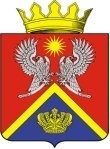 АДМИНИСТРАЦИЯ СУРОВИКИНСКОГОМУНИЦИПАЛЬНОГО РАЙОНАВОЛГОГРАДСКОЙ ОБЛАСТИПОСТАНОВЛЕНИЕот 27.12.2021	                         № 1129О внесении изменений в постановление  администрации Суровикинскогомуниципального района Волгоградской области от  05.02.2020 № 72«Об утверждении муниципальной программы Суровикинскогомуниципального района  «Поддержка учреждений дополнительного   образования детей в сфере культурыСуровикинского муниципального района Волгоградской области» В соответствии с Бюджетным кодексом Российской Федерации, Федеральным законом от 6 октября 2003 г. № 131 – ФЗ «Об общих принципах организации местного самоуправления в Российской Федерации», Уставом Суровикинского муниципального района, администрация Суровикинского муниципального района Волгоградской области постановляет:1. Внести в постановление администрации Суровикинского муниципального района Волгоградской области от 05.02.2020 № 72 «Об утверждении муниципальной программы Суровикинского муниципального района «Поддержка учреждений дополнительного образования детей в сфере культуры Суровикинского муниципального района Волгоградской области» (далее – постановление) следующие изменения:1) пункт 2 изложить в следующей редакции: «2. Контроль за исполнением  настоящего постановления возложить на начальника отдела по предоставлению жилищных субсидий и социальной политике администрации  Суровикинского муниципальной политике Т.Н. Резяпову.»;2) в муниципальной программе Суровикинского муниципального района «Поддержка учреждений дополнительного образования детей в сфере культуры Суровикинского муниципального района  Волгоградской области» (далее – программа), утвержденной постановлением: а) в паспорте программы позицию, касающуюся объемов и источников финансирования программы, изложить в следующей редакции:  «»;б) раздел 5 программы изложить в следующей редакции:«5. Обоснование объема финансовых ресурсов, необходимых для реализации муниципальной программы	Общий объем финансирования мероприятий муниципальной программы в 2020 - 2022 годах составляет 42 511,1225 тыс. рублей, в том числе  средства бюджета района – 36 944,13 тыс. рублей, средства областного бюджета – 5566,9925 тыс. рублей.Данные средства будут направлены на реализацию муниципальной программы по мероприятиям МКУ ДО  «ДШИ г. Суровикино»  –  42 511,1225  тыс. рублей, из них:       средства бюджета района -  36 944,13 тыс. рублей, в том числе:2020 г. – 12 360, 23 тыс. рублей;2021 г. – 14 163, 6 тыс. рублей;2022 г. – 10 420,3  тыс. рублей;       средства областного бюджета –  5566,9925 тыс. рублей, в том числе:       2020г. – 26, 401 тыс. рублей;       2021 г. – 31, 950 тыс. рублей;       2022 г. – 5 508,6415 тыс. рублей.Мероприятия муниципальной программы и объемы её финансирования могут ежегодно уточняться при формировании проекта бюджета района на соответствующий финансовый год и плановый период.Ресурсное обеспечение муниципальной программы приведено в Приложении 3 к муниципальной программе.»;в) абзац 3 раздела 8 программы изложить в следующей редакции:«В рамках муниципальной   программы запланированы расходы  по оплате труда, услуг связи, коммунальных услуг, работ и услуг по содержанию имущества, укреплению материально-технической базы в соответствии со следующим перечнем:                                                                                                    .г) приложение 2 к программе изложить в новой редакции, согласно приложению 1 к настоящему постановлению;д) приложение 3 к программе изложить в новой редакции, согласно приложению 2 к настоящему постановлению.2. Настоящее постановление вступает в силу после его подписания,  подлежит  официальному опубликованию в общественно-политической газете  Суровикинского района «Заря», размещению на официальном сайте администрации Суровикинского муниципального района в  информационно – телекоммуникационной сети «Интернет».Глава Суровикинского	муниципального района                      Р.А. СливаОбъемы и источники финансирования муниципальной программыОбщий объем финансирования муниципальной программы составляет 42 511,1225 тыс. рублей, в том числе по годам и источникам финансирования:средства бюджета района – 36 944,13 тыс. рублей, в том числе:2020 год – 12 360,23 тыс. рублей;2021 год – 14 163,6  тыс. рублей;2022 год – 10 420,3  тыс. рублей;средства областного бюджета –  5566,9925 тыс. рублей, в том числе:2020 год – 26,401 тыс. рублей;2021 год – 31,950 тыс. рублей;2022 год – 5 508,6415 тыс. рублей.Перечень приобретаемых музыкальных инструментовПеречень приобретаемых музыкальных инструментовПианиноБаян концертныйБаян ученическийАккордеонСкрипка концертная 1/4Скрипка концертная 3/4Скрипка концертная 4/4Кларнет in B полупрофессиональныйКларнет in B студенческийСаксофон альт студенческийФлейта студенческаяБалалайка контрабас концертнаяБалалайка бас концертнаяБалалайка альт концертнаяБалалайка секунда концертнаяДомра трехструнная альт концертнаяДомра трехструнная бас концертнаяДомра трехструнная малая концертнаяКомплектующие к музыкальным инструментамПюпитр для нотПеречень приобретаемого оборудованияПеречень приобретаемого оборудованияЗвуковое оборудование и комплектующие (акустические системы, радиомикрофоны, цифровые микшеры, микшерные пульты, усилители звука и прочее)Кресла для зрительного залаИнтерактивный комплект (интерактивная доска, проектор, ноутбук)НоутбукПеречень приобретаемых учебных материаловПеречень приобретаемых учебных материалов1.Барабошкина А. Сольфеджио для 1-го класса ДМШ2.Барабошкина А. Сольфеджио для 2-го класса ДМШ3.Нахапетян Е., Москвина Т. Музыкальная радуга. Для юных блокфлейтистов. Выпуски 1,25.Хрестоматия баяниста: Младшие классы ДМШ: Пьесы. Вып. 1 /сост.- исп.ред. Крылусов А.6.Хрестоматия баяниста: Младшие классы ДМШ: Пьесы. Вып. 2 /сост. Крылусов А.7.Хрестоматия для кларнета: 1-3 классы ДМШ: Часть 1. Пьесы/ сост. Мозговенко И., Штарк А.8.Хрестоматия для кларнета: 1-3 классы ДМШ: Часть 2. Пьесы/ сост. Мозговенко И., Штарк А.9.Хрестоматия домриста: Трехструнная  домра: Часть I.Средние и старшие классы ДМШ /сост. Бурдыкина Н.